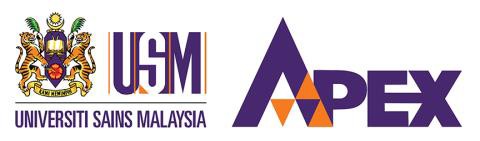 PUSAT PENGAJIAN SAINS FARMASI UNIVERSITI SAINS MALAYSIAPERMOHONAN PENYEDIAAN BORANG PESANAN/PEMBELIAN(GOODS REQUEST FORM)NAMA PEMOHON / NAME OF APPLICANT   	BAHAGIAN / SECTION :   __________________________EMAIL :  	HP. NO.  _________________________________________JENIS PERMINTAAN /TYPE OF REQUEST:	           PERKHIDMATAN/SERVICES :										         BARANG/GOODSTANDATANGAN PEMOHON/ : 		            		 TARIKH: SIGNATURE OF APPLICANT		           		 DATEJUSTIFIKASI PEMBELIAN  / JUSTIFICATION OF PURCHASING :  UNTUK TINDAKAN PEGAWAI SAINS. ( ) RUANGAN DI BAWAH)/ FOR SCIENCE OFFICER ACTION. () BOXES BELOW:3 SEBUTHARGA TIDAK LUPUT TARIKH/ DATE OF 3 QUATATION ARE NOT EXPIRED                                              VOT DINYATAKAN/VOT BEING STATED                          JUMLAH DINYATAKAN/TOTAL AMOUNTSYARIKAT BERDAFTAR DENGAN USM/ COMPANY REGISTER WITH USMSYARIKAT TIDAK  BERDAFTAR DENGAN USM/ COMPANY ARE NOT SPECIFY THE SELECTED COMPANYPENGEDAR TUNGGAL/SOLE DISTRIBUTORNYATAKAN SYARIKAT YANG DIPILIH REGISTER WITH USMHIGHLIGHT’ SETIAP BARANG/PERKHIDMATAN YANG DIBELI PADA SETIAP 3 SEBUTHARGA/HIGHLIGHT EVERY GOOD/SERVICE PURCHASED ON EVERY 3 QUOTES          PERMOHONAN INI TELAH DISEMAK DAN LENGKAP	/ APPLICATION COMPLETED        TANDATANGAN & COP / SIGNATURE & COP:                                           TARIKH/ DATE:	ERINGATAN: HANYA BORANG LENGKAP YANG AKAN DIPROSES IAITU /*REMINDER: ONLY COMPLETE FORM WILL BE PROCESSED AS BELOW :-3 SEBUTHARGA / 3 QUOTATIONVOT DINYATAKAN / VOTE TO BE USED ARE IDENTIFIEDPERAKUAN JUMLAH HARGA KESELURUHAN BARANG & PERKHIDMATAN / TOTAL AMOUNTNAKK/MI/raj….. Borang  Pesanan/Pembelian (06/07/2023)NO.VOT NO.KETERANGAN BORANG(DESCRIPTION)KUANTITI(QUANTITY)HARGA /UNIT(PRICE /UNIT) JUMLAH HARGA(TOTAL PRICE)1.2.3.4.5.6.7.JUMLAH/ TOTALJUMLAH/ TOTALJUMLAH/ TOTALJUMLAH/ TOTALJUMLAH/ TOTALKOD PEMBEKAL / SUPPLIER CODE :1.NAMA SYARIKAT / NAME OF COMPANY:2.DISAHKAN OLEH : PENSYARAH /PENYELIA /PEMEGANG GERAN:VERIFIED BY LECTURER/SUPERVISOR/GRANT HOLDER:SILA BUAT PESANAN / BEKALAN ITEM SEPERTI DIMINTA MENGGUNAKAN GERAN PENYELIDIKAN / PERUNTUKAN PPSFPLEASE ORDER / SUPPLY THE ITEMS AS REQUESTED USING THE RESEARCH GRANT/ PPSF BUDGETNO. GERAN / PERUNTUKAN PPSF: 				GRANT NO. / PPSF BUDGETTARIKH TAMAT GERAN/ :EXPIREY DATE OF GRANTNAMA PEMEGANG GERAN/ :NAME OF GRANT HOLDERTANDATANGAN/ :SIGNATURETARIKH:DATEBELANJA MENGURUS - 100/PFARMASIDISAHKAN OLEH : PENSYARAH /PENYELIA /PEMEGANG GERAN:VERIFIED BY LECTURER/SUPERVISOR/GRANT HOLDER:SILA BUAT PESANAN / BEKALAN ITEM SEPERTI DIMINTA MENGGUNAKAN GERAN PENYELIDIKAN / PERUNTUKAN PPSFPLEASE ORDER / SUPPLY THE ITEMS AS REQUESTED USING THE RESEARCH GRANT/ PPSF BUDGETNO. GERAN / PERUNTUKAN PPSF: 				GRANT NO. / PPSF BUDGETTARIKH TAMAT GERAN/ :EXPIREY DATE OF GRANTNAMA PEMEGANG GERAN/ :NAME OF GRANT HOLDERTANDATANGAN/ :SIGNATURETARIKH:DATETABUNG ENTERPRISE – 401/PFARMASI/550001DISAHKAN OLEH : PENSYARAH /PENYELIA /PEMEGANG GERAN:VERIFIED BY LECTURER/SUPERVISOR/GRANT HOLDER:SILA BUAT PESANAN / BEKALAN ITEM SEPERTI DIMINTA MENGGUNAKAN GERAN PENYELIDIKAN / PERUNTUKAN PPSFPLEASE ORDER / SUPPLY THE ITEMS AS REQUESTED USING THE RESEARCH GRANT/ PPSF BUDGETNO. GERAN / PERUNTUKAN PPSF: 				GRANT NO. / PPSF BUDGETTARIKH TAMAT GERAN/ :EXPIREY DATE OF GRANTNAMA PEMEGANG GERAN/ :NAME OF GRANT HOLDERTANDATANGAN/ :SIGNATURETARIKH:DATEINSENTIF KPI MYRA – 1001/PFARMASI/AUPS001DISAHKAN OLEH : PENSYARAH /PENYELIA /PEMEGANG GERAN:VERIFIED BY LECTURER/SUPERVISOR/GRANT HOLDER:SILA BUAT PESANAN / BEKALAN ITEM SEPERTI DIMINTA MENGGUNAKAN GERAN PENYELIDIKAN / PERUNTUKAN PPSFPLEASE ORDER / SUPPLY THE ITEMS AS REQUESTED USING THE RESEARCH GRANT/ PPSF BUDGETNO. GERAN / PERUNTUKAN PPSF: 				GRANT NO. / PPSF BUDGETTARIKH TAMAT GERAN/ :EXPIREY DATE OF GRANTNAMA PEMEGANG GERAN/ :NAME OF GRANT HOLDERTANDATANGAN/ :SIGNATURETARIKH:DATEGERAN PEMBANGUNAN SISWAZAH – 308/AIFARMASI/415403DISAHKAN OLEH : PENSYARAH /PENYELIA /PEMEGANG GERAN:VERIFIED BY LECTURER/SUPERVISOR/GRANT HOLDER:SILA BUAT PESANAN / BEKALAN ITEM SEPERTI DIMINTA MENGGUNAKAN GERAN PENYELIDIKAN / PERUNTUKAN PPSFPLEASE ORDER / SUPPLY THE ITEMS AS REQUESTED USING THE RESEARCH GRANT/ PPSF BUDGETNO. GERAN / PERUNTUKAN PPSF: 				GRANT NO. / PPSF BUDGETTARIKH TAMAT GERAN/ :EXPIREY DATE OF GRANTNAMA PEMEGANG GERAN/ :NAME OF GRANT HOLDERTANDATANGAN/ :SIGNATURETARIKH:DATEUJIAN MAKMAL FARMASEUTIK – 401/PFARMASI/350006DISAHKAN OLEH : PENSYARAH /PENYELIA /PEMEGANG GERAN:VERIFIED BY LECTURER/SUPERVISOR/GRANT HOLDER:SILA BUAT PESANAN / BEKALAN ITEM SEPERTI DIMINTA MENGGUNAKAN GERAN PENYELIDIKAN / PERUNTUKAN PPSFPLEASE ORDER / SUPPLY THE ITEMS AS REQUESTED USING THE RESEARCH GRANT/ PPSF BUDGETNO. GERAN / PERUNTUKAN PPSF: 				GRANT NO. / PPSF BUDGETTARIKH TAMAT GERAN/ :EXPIREY DATE OF GRANTNAMA PEMEGANG GERAN/ :NAME OF GRANT HOLDERTANDATANGAN/ :SIGNATURETARIKH:DATEPERKHIDMATAN NUCLEAR MAGNETIC RESONA – 401/PFARMASI/350007DISAHKAN OLEH : PENSYARAH /PENYELIA /PEMEGANG GERAN:VERIFIED BY LECTURER/SUPERVISOR/GRANT HOLDER:SILA BUAT PESANAN / BEKALAN ITEM SEPERTI DIMINTA MENGGUNAKAN GERAN PENYELIDIKAN / PERUNTUKAN PPSFPLEASE ORDER / SUPPLY THE ITEMS AS REQUESTED USING THE RESEARCH GRANT/ PPSF BUDGETNO. GERAN / PERUNTUKAN PPSF: 				GRANT NO. / PPSF BUDGETTARIKH TAMAT GERAN/ :EXPIREY DATE OF GRANTNAMA PEMEGANG GERAN/ :NAME OF GRANT HOLDERTANDATANGAN/ :SIGNATURETARIKH:DATEPENYELENGGARAAN/PENGGANTIAN ALATAN (PENGAJARAN DAN PEMBELAJARAN) – 402/PFARMASI/4115924DISAHKAN OLEH : PENSYARAH /PENYELIA /PEMEGANG GERAN:VERIFIED BY LECTURER/SUPERVISOR/GRANT HOLDER:SILA BUAT PESANAN / BEKALAN ITEM SEPERTI DIMINTA MENGGUNAKAN GERAN PENYELIDIKAN / PERUNTUKAN PPSFPLEASE ORDER / SUPPLY THE ITEMS AS REQUESTED USING THE RESEARCH GRANT/ PPSF BUDGETNO. GERAN / PERUNTUKAN PPSF: 				GRANT NO. / PPSF BUDGETTARIKH TAMAT GERAN/ :EXPIREY DATE OF GRANTNAMA PEMEGANG GERAN/ :NAME OF GRANT HOLDERTANDATANGAN/ :SIGNATURETARIKH:DATEINSENTIF PROGRAM AKADEMIK – 311/PFARMASI/4117659